Voluntary Right to Buy (VRTB)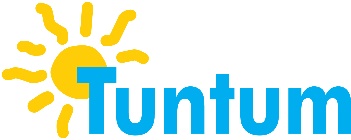 What is Voluntary Right to Buy? To support the Government goal of helping people into home ownership they have committed to extend the Right to Buy scheme to housing association tenants. This idea is being tested across the Midlands and Tuntum Housing Association is taking part in this pilot. When will the VRTB pilot start? The pilot commenced 16th August 2018.Am I eligible for VRTB? You could be eligible for a discount under the Voluntary Right to Buy scheme if:You are over the age of 18You have the Right to Reside in the UKYou have been a public sector tenant (usually of a council or a housing association) for at least 3 years and have been the tenant of the property that you would like to purchase for at least 1 yearYou are not eligible for the Preserved Right to Buy schemeThe property is your only home at the point of saleYou do not have any current or former rent arrearsYour home is not due to be demolished or disposed ofYou don’t have any outstanding possession ordersYou are not subject to bankruptcy proceedingsYou are not subject to an anti-social behaviour order or notice of intent to seek possession for breach of tenancy conditions  You don’t live in a property contained in a wellbeing, older persons scheme or other supported housing, or that is let under the following tenancies:Rent to BuyMortgage RescueMarket RentStarter / One year fixed term probationaryAssured Shorthold Periodic (young persons temporary housing)Full eligibility set out on the Government website https://righttobuy.gov.uk Tuntum Housing Association will check your details against all of the criteria to ensure you are eligible.Is my home eligible for VRTB? Tuntum Housing Association has a policy which excludes certain property types.  These properties include:Properties where Disabled Facilities Grant would become repayableProperties where the property is included in a formally agreed asset management programme or redevelopment proposal.Properties where s.106 or other planning agreement restricts the use of the propertyProperties that have shared services (e.g. district heating systems, laundries etc.)Properties where the title restricts the use of the property preventing saleProperties that have been identified in future disposal or demolition plansWhat happens if my property is not eligible for VRTB? If your property is not eligible to purchase under VRTB because whg has excluded it, we may still be able to work with you to identify another property which does qualify.  This could be with Tuntum Housing Association or another landlord in the Midlands.  This process is called porting.How does porting work?In the event that Tuntum Housing Association exercises its discretion not to sell a property to an eligible tenant, that tenant has the option of using their discount to buy an alternative home under the terms of our Portability Policy. Only tenants whose properties are exempt can opt to transfer to another property and purchase that property under the VRTB.So, if me and my home are both eligible will the sale go ahead?Before completing an application form, you must first register through the Government’s Right to Buy website (www.righttobuy.gov.uk) to receive a unique reference number (URN).There is a limited amount of funding provided by the Government for this scheme, and so the number of URN’s will be restricted.  The URN must be included on your application form and whg will not accept applications without it.Full details on the allocation of places for the pilot have been published on www.righttobuy.gov.uk Additional Voluntary Right to Buy (VRTB) Information During the application process you will be required to pay an admin fee of £250.00 which is only refundable if the sale completes.  Please pay attention to the timescales for this process as failure to comply may mean that your application is cancelled and you lose your payment. If you choose to sell or sublet the property within the first 5 years of purchase, you will have to repay some or all of the Voluntary Right to Buy discount, according to the terms set out in the sales contract. Additional ApplicantsYou may apply to purchase your home with up to three family members over the age of 18. They must be a spouse, civil partner or family member as defined by Housing Act 1985, Section 186 (see appendix 1) and be able to evidence that they have completed at least 12 months residency prior to submitting the application form to whg.  Family members who don’t live in the property cannot be included on the application Once the application has been verified and approved by whg you cannot add or remove any applicants without cancelling the application.  If you have already paid the £250.00 fee, this will not be refundable.The agreement of any tenant who does not want to buy must be obtained before you apply to purchase your home. They should sign Part G of the application form. Their tenancy will end when you buy the property.Repairs and MaintenanceOnce you make the application any improvements or repairs that are due to be carried out will be cancelled except where the work is required by law to keep the property safe and weather-tight. The reason for this is that the valuation is based on the date the application was made and any improvements or repairs after that date would affect the valuation.  Any repairs outstanding at the time the purchase is completed will become the responsibility of the purchaser(s).WARNING  - Is someone trying to advise you to buy your home?If you are considering buying your home, application forms and advice on how to complete them are available from whg for free.  If you need advice on any aspect of purchasing your home, contact Tuntum Housing Association first. If you are approached by a person or a company offering to help you buy your home please talk to Tuntum Housing Association before signing anything.  Some companies have hidden charges which you will end up paying, or you may end up purchasing financial products which you did not want or need.You should also obtain impartial financial and legal advice. Buying your home is a big decision.  It’s a good idea to find out if you can afford to purchase and maintain your home before you make an application. You can get free information and advice from: The Governments Right to Buy website: https://righttobuy.gov.uk or helpline: 0300 123 0913The Right to Buy agents – a free, impartial source of information funded by the Government. You can phone them on 0300 123 0193 or contact them via the website: https://righttobuy.gov.uk/agent-service/Your local Citizens Advice What is the process? Visit the www.righttobuy.gov.uk website to register for the pilot and obtain your unique reference number (URN).Contact Tuntum Housing Association to complete the application form for VRTB.  Remember to include your URN. It is a good idea to keep a copy of the completed form. Within four weeks we will review your application form and evidence you have provided. We may then ask for further information. Once we are satisfied with the information you have provided we will contact you confirming whether you have the Voluntary Right to Buy and whether your property is available for purchase under our Right to Buy policy.If your property is excluded by our policy but you are eligible, we will offer you the opportunity to port to an alternative propertyIf we accept your application and your property is available to buy we will notify you and you will then need to arrange an appointment to bring in documents, pay an application fee for £250 and select a surveyor.Please note that the application fee is only refundable at the point of completion of the purchase. At the appointment you will be asked to select a surveyor to undertake the valuation of your home.  We have a list of participating Royal institute of Chartered Surveyors (RICS) qualified surveyors for you to choose from. Upon completion of the valuation, we will send you an offer notice. This offer notice will set out: The RICS qualified surveyor’s valuation of your property*, your discount and the price you’ll pay. Any structural problems the landlord knows about.Any terms and conditions of the purchase. For leasehold properties only, your offer notice will also include an estimate of the service charges that you will need to pay over the next 5 years. *If you are not happy with the valuation you can ask for a second valuation at your own cost from another RICS qualified surveyor from the approved list.  You may want to check the costs of a second valuation before proceeding. You will then need to decide whether you want to go ahead with VRTB you have up to 4 weeks to accept the offer. It is during this time that you will need to arrange a mortgage or loan if you need one, get a survey, instruct a solicitor and get independent financial and legal advice if you have not already done so. It is important that you understand all costs involved before you accept the offer.If you do not respond within 4 weeks with the solicitors details your application may be cancelled. 	Once you are happy with our terms and have arranged payment for your home you can complete the purchase. It is usually during this time that you pay any stamp duty if applicable and finalise and sign all paperwork. Your solicitor should advise you and help with arrangements for these final stages of the process. This conveyancing stage should be completed within 12 weeks.Time line of a successful applicationAppendices Appendix 1- Housing Act 1985, Section 186. Housing Act 1985, Section 186A person is a member of another’s family within the meaning of this Part if—he is the spouse [or civil partner] of that person, or he and that person live together as husband and wife [or as if they were civil partners] , orhe is that person’s parent, grandparent, child, grandchild, brother, sister, uncle, aunt, nephew or niece.For the purposes of subsection (1)(b)—a relationship by marriage [or civil partnership] shall be treated as a relationship by blood,a relationship of the half-blood shall be treated as a relationship of the whole blood, the stepchild of a person shall be treated as his child, andan illegitimate child shall be treated as the legitimate child of his mother and reputed father.Appendix 2 – Public sector landlords whose tenancies contribute to Voluntary Right to Buy Note. Your time as a tenant of the following list of landlords may contribute to the eligibility period for calculating the voluntary Right to Buy discount. It does not mean that you can buy your home under the voluntary Right to Buy if you are currently a tenant of one of these landlords. If in doubt, please check that your landlord is a party to the voluntary Right to Buy scheme. Some examples of landlords which are included are: England: Obtain URN4 weeksSubmit Application to whg4 weeksApplication Accepted 10 daysInterview arrangedProvide documentsSelect SurveyorPay £250 fee12 weeksOffer Price Received4 WeeksAccept OfferAppoint a solicitor12 WeeksSale completesYou are a home ownerCommunity Councils Police Authorities Water AuthoritiesLocal AuthoritiesSectary of State (in some circumstances) Civil Aviation Authority British Railways BoardArea Electricity BoardsEnvironment Agency Parish Councils Fire and Rescue Authorities British Airport AuthoritiesUrban Development Corporations Internal Drainage BoardsBritish Broadcasting Corporation Housing Action Trusts National Health Service Trusts and Foundation TrustsBritish Coal Corporation / Coal AuthorityRegistered Social Landlords  (but not co-operative housing associations) Passenger Transport ExecutivesBritish Gas CorporationGovernment DepartmentsBritish Waterways BoardBritish Steel Corporation 